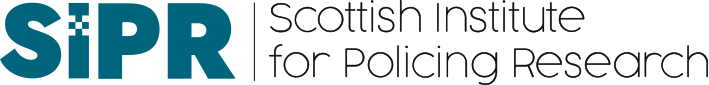 ‘Travel Grant for the International Summer School for Policing Scholars’INSTRUCTIONS FOR APPLICANTSPlease complete all mandatory sections (marked with an *)Please do not exceed the maximum word countPlease do not alter the structure of this application formIf you have any questions about the grant or application process, please contact Monica Craig (SIPR Knowledge Exchange and Business Manager) at m.craig2@napier.ac.ukSECTION 1: ABOUT YOUApplicant NameName of lead supervisor and UniversityContact detailsDo you have a current passport which permits you to travel to Australia (please provide your passport’s expiration date)Are you able to meet entry requirements for Australia (see here for more details)Can you confirm that you are able to cover any additional costs associated with travel to Australia outside of those being provided by SIPR.Please note below that you agree to return the grant in full if you have to cancel for any reason SECTION 2: YOUR RESEARCHWhat is the title of your PhD thesisWhat year of study are you in and when do you expect to graduate?Write (in 200 words or less) your justification of why you are qualified to participate in this summer school and how it will enhance your doctoral studies and career development.  Please include a reflection on how you have engaged with the SIPR community and how you will continue to do so. In (200 words or less) please provide a short summary of your PhD (and any other research you may have been involved in).Please note below that you agree to develop outputs from SIPR regarding your participation in the ISSPS including a blog, an article for the SIPR Annual Report, as well as contributing to any reports on the summer school.Email address:Telephone number: